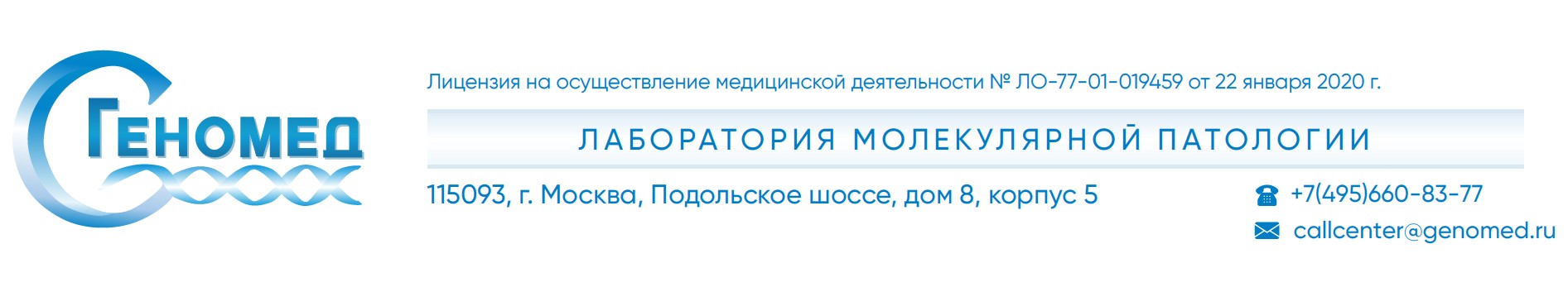                                                       Уважаемые коллеги!ООО "Геномед» может осуществлять деятельность в сфере ОМС, проводить услуги по онкогенетическим исследованиям гражданам, застрахованным на территории г.Москвы и других субъектов РФ (за исключением Московской области)!Исследования доступные по ОМС                 *Наличие FISH зондов необходимо уточнять в лаборатории по почте  Consult@genomed.ru либо по телефону 8 903 017 75 05 Елена Валерьевна .Взятие венозной крови для выполнения теста «Молекулярно-генетическое исследование мутаций в генах BRCA1 и BRCA2 методом ПЦР и NGS» возможно в медицинском офисе регионального партнёра или в процедурном кабинете МГЦ Геномед.Пациент или его законный представитель должен принести в медицинский офис ООО «Геномед» или партнёра следующие документы:1. Полис ОМС 2. Паспорт (копия первой страницы и прописки)3. СНИЛС4. Направление по форме 057/у-01, выданное врачом. В направлении в графе «наименование медицинского учреждения, куда направляется пациент», должно быть указано ООО "Геномед". Направление должно содержать: - две печати учреждения (треугольная и прямоугольная) и круглая печать врача - диагноз (код МКБ, начинающийся с «С») - дату оформления направленияЕсли биоматериал и документы приносит законный представитель, то он должен предоставить доверенность (в приложении), либо оформить у администратора в МО Геномед.ВАЖНО: пациент на момент направления на тестирование не должен быть госпитализирован! Тестирование по ОМС доступно только амбулаторным пациентам.Перед обращением в любой из МО Геномед необходимо предварительно записаться по номеру телефона 8 (800) 333-45-38ВАЖНО: пациент на момент направления на тестирование не должен находиться на госпитализации, он должен быть выписан!!!По любым вопросам в связи с выполнением данных исследований просьба обращаться к менеджеру Владимировой Елене Валерьевне (тел.8 903 017 75 05, email Vladimirova_ev@genomed.ru).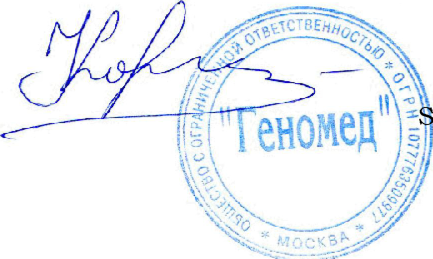 Генеральный директор Коростелев С.АДОВЕРЕННОСТЬг.Москва                                                                                 «___» _____________202__г.Я, ____________________________________________________, паспорт: номер___________, выдан___________________________________________, зарегистрирован по адресу:___________________________________________ настоящей доверенностью уполномочиваю __________________________________________________________________, паспорт: номер___________, выдан____________________________________, зарегистрирован по адресу:___________________________________________ Представлять мои интересы в ООО «Геномед» по поводу получения мною медицинской помощи (услуг), а именно:Сдавать биоматериал с целью проведения генетического исследования с правом получения результатов исследования.Подписывать от моего имени договор на оказание медицинских услуг.Подписывать добровольное информационное согласие на медицинское вмешательство.Подписывать информированное согласие на проведение генетического исследования.Подписывать согласие на обработку моих персональных данных.Получать полную и достоверную информацию в виде результатов исследований.Доверенность выдана сроком на ___лет.Подпись доверенного__________________подтверждаю__________________ФИО доверителя полностью:__________________________________________Подпись доверителя:________________________________________________		 Наименование теста (по каталогу ООО «Геномед»)Код исследованияСрок выполнения, раб. днейБиоматериалМетодИммуногистохимический тест (Her2) 16017 блок и стеклоИГХИммуногистохимический тест (PD-L1) 10907блок и стеклоИГХИммуногистохимический тест (ALK) 17237 блок и стеклоИГХТест методом FISH (Определение перестроек гена HER2 методом FISH)60010блок и стеклоFISHТест методом FISH (Определение перестроек гена ROS1 методом FISH) 85210блок и стеклоFISHТест методом FISH (Определение перестроек гена ALK методом FISH) 65110 блок и стеклоFISHИсследование одного тканевого фрагмента биопсийного (операционного) материала с применением метода флуоресцентной гибридизации in situ (FISH)*180510блок и стекло/операционный материалFISHМолекулярно-генетическое исследование мутаций в генах BRCA1 и BRCA2 методом ПЦР 55 кровь в пробирке с  ЭДТАПЦРМолекулярно-генетическое исследование мутаций в генах BRCA1 и BRCA2 методом NGS559 (кровь)/1463 (блок)30кровь в пробирке с  ЭДТА/ блок и стеклоNGSМолекулярно-генетический̆ тест (Определение мутаций в генах CKIT и PDGFRA при ГИСО) 117310блок и стеклоNGSМолекулярно-генетический̆ тест (Определение мутации в 15 экзоне гена BRAF) 910Блок и стеклоNGSМолекулярно-генетический̆ тест (Определение мутации в 18,19,20,21 экзонах гена EGFR) 710 блок и стеклоNGSМолекулярно-генетический̆ тест (Определение мутаций во 2, 3, 4 экзонах гена KRAS и во 2,3,4 экзонах гена NRAS) 8 и (или) 63910блок и стеклоNGSМолекулярно-генетический̆ тест (Определение микросателлитной нестабильности методом ПЦР) 81010блок и стеклоПЦР